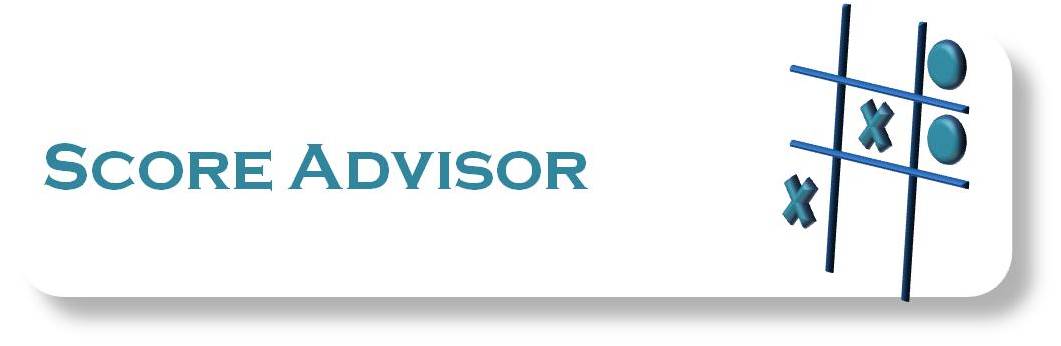 ABONNEMENT INDIVIDUEL AU SITE SCORE ADVISOR.COML’abonnement individuel au site donne pendant un an, à compter de la date d’inscription, un libre accès à tous les dossiers disponibles et à paraître au cours de l'abonnement. A titre indicatif, en décembre 2013, 23 dossiers, présentés plus en détail sur le site, étaient disponibles :Les nouveaux modèles d'agences bancaires. Baromètre des agences bancaires. Quelles sont les banques françaises les plus performantes ? 110 établissements à la loupe.Les banques face à la Silver Economy. Dix pistes pour renouveler l'approche des séniors.Acquisition de clientèle. Churn. Multibancarisation. Un point sur la situation des banques de détail françaises.Big Data. Centricité clients. Nouvelles approches, nouvelles segmentations de la clientèle bancaire.Approche maturité clients.Banques françaises : le bilan de la décennie 2001-2010.Cahier de tendances 2014 dans la banque de particuliers.La banque demain : quelques profils de clients. Réalités de l'outsourcing/BPO bancaire.Etat des lieux des pratiques des banques françaises en matière de BPO.Stratégies des nouveaux moyens de paiement.Abécédaire du financement de l'innovation et des PME.What is crowdfunding and why banks should appropriate it?Dix stratégies pour tirer parti des réseaux sociaux.Quels modèles économiques pour le multicanal ? Les automates bancaires : performances, coûts et tendances.Financement et crise de l'immobilier.Le marché des étudiants.Petit guide des monnaies complémentaires.Le financement de la santé dans quinze ans.Services d’alerte et de sécurité de comptes pour les séniorsTous nos dossiers sont revus, actualisés et éventuellement complétés au moins semestriellement.Nous publions au moins un dossier nouveau par mois.Par ailleurs, les abonnés peuvent accéder sur requête à notre base de données.*DEMANDE D’ABONNEMENT INDIVIDUELMme, M. : La société : Direction ou service : Nom du contact (si différent) : Email/Tel :Adresse : Je souhaite m’abonner pour un an au site Score Advisor :Prix pour un an  HT : 2 000,00 € Montant TTC : 2 400,00 €Mode de paiement choisi : J’ai pris connaissance des conditions de vente qui apparaissent sur le site Score Advisor.com.Date, signature et cachet de l’entreprise